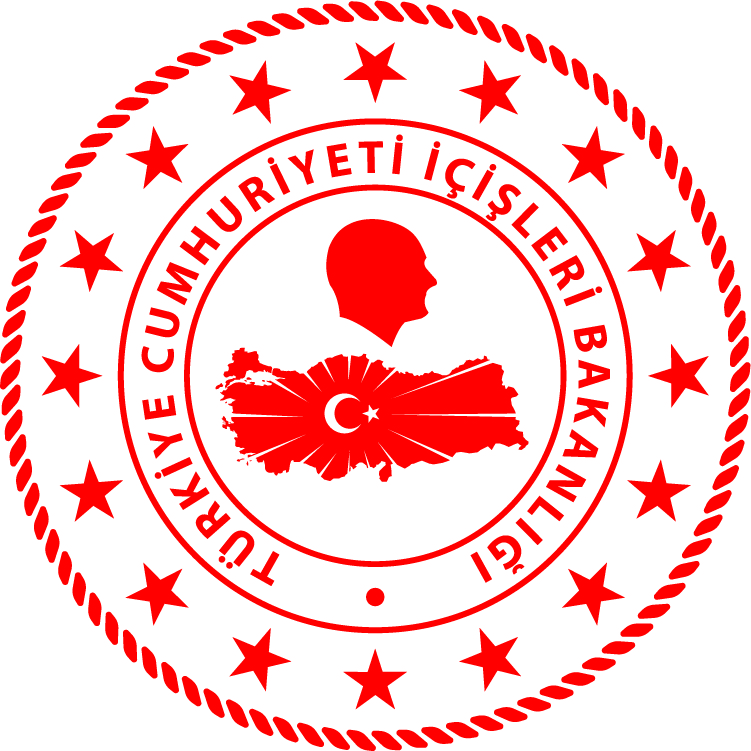 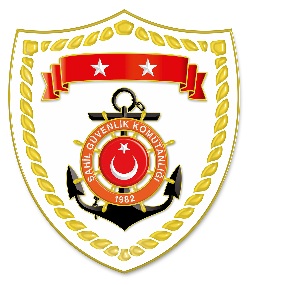 Karadeniz BölgesiMarmara BölgesiEge BölgesiS.
NoTARİHMEVKİ VE ZAMANKURTARILAN SAYISIKURTARILAN/YEDEKLENEN TEKNE SAYISIAÇIKLAMA122 Ağustos 2020GİRESUN/Dereli
21.29--Giresun’da yaşanan sel felaketi sonrası müştereken başlatılan arama kurtarma faaliyetlerine devam edilmektedir.S.
NoTARİHMEVKİ VE ZAMANKURTARILAN SAYISIKURTARILAN/YEDEKLENEN TEKNE SAYISIAÇIKLAMA118 Eylül 2020TEKİRDAĞ/Şarköy
11.303-Kızılcaterzi açıklarında içerisinde 3 şahıs bulunan özel bir teknenin su alması nedeniyle yardım talebinde bulunulduğu bilgisinin alınması üzerine icra edilen arama kurtarma faaliyeti neticesinde bahse konu şahıslar tekne üzerinden Sahil Güvenlik Botuna alınarak Kızılcaterzi’ye intikal ettirilmiştir. Teknenin sahibi tarafından kendi imkânlarıyla yedekleneceği bilgisi alınmıştır.S.
NoTARİHMEVKİ VE ZAMANKURTARILAN SAYISIKURTARILAN/YEDEKLENEN TEKNE SAYISIAÇIKLAMA118 Eylül 2020BALIKESİR/Ayvalık
13.3021Ayvalık açıklarında makine arızası nedeniyle sürüklenen özel bir tekne, içerisinde bulunan 2 şahıs ile birlikte yedeklenerek Ayvalık Kumbahçe’ye intikal ettirilmiştir.218 Eylül 2020MUĞLA/Marmaris
23.3061Marmaris açıklarında içerisinde 6 şahıs bulunan özel bir teknenin pervanesine bir cisim dolanması nedeniyle sürüklendiği ve yardım talebinde bulunulduğu bilgisi alınması üzerine bahse konu tekne, içerisinde bulunan şahıslarla birlikte yedeklenerek Marmaris Marina’ya intikal ettirilmiştir.318 Eylül 2020MUĞLA/Marmaris
17.3011-Marmaris açıklarında Yunanistan unsurları tarafından Türk Karasularına bırakılan can salı içerisindeki 11 düzensiz göçmen kurtarılmıştır. 419 Eylül 2020MUĞLA/Bodrum
03.5517-Akyarlar sahilinde düzensiz göçmen taşıyan bir fiber teknenin battığı ve denizden sesler geldiğinin bildirilmesi üzerine icra edilen arama kurtarma faaliyeti neticesinde 17 düzensiz göçmen kurtarılmış ve 2 düzensiz göçmenin cansız bedenine ulaşılmıştır.520 Eylül 2020MUĞLA/Bodrum
02.006-Karaada açıklarında Yunanistan unsurları tarafından motoru sökülerek Türk Karasularına geri itilen lastik bot içerisindeki 6 düzensiz göçmen kurtarılmıştır.620 Eylül 2020AYDIN/Didim
07.4731Didim açıklarında makine arızası nedeniyle sürüklenen 
özel bir tekne, içerisinde bulunan 3 şahıs ile birlikte yedeklenerek Didim Limanı’na intikal ettirilmiştir.720 Eylül 2020İZMİR/Urla
17.1851Balıkova açıklarında makine arızası nedeniyle sürüklenen 
özel bir tekne, içerisinde bulunan 5 şahıs ile birlikte yedeklenerek Balıkova Balıkçı Barınağı’na intikal ettirilmiştir.